Проект подготовлен отделом аппарата Городской Думы Петропавловск-Камчатского городского округа по организационно-правовому обеспечению органов Городской  Думы и депутатских объединений и внесен Главой Петропавловск-Камчатского городского округа Слыщенко К.Г.РЕШЕНИЕВ связи с необходимостью делегирования депутата Городской Думы Петропавловск-Камчатского городского округа в состав Наблюдательного совета общества с ограниченной ответственностью «Управление жилищно-коммунального хозяйства г. Петропавловска-Камчатского», в соответствии со статьей 59 Регламента Городской Думы Петропавловск-Камчатского городского округа, Городская Дума Петропавловск-Камчатского городского округа РЕШИЛА:1. Делегировать в состав Наблюдательного совета общества с ограниченной ответственностью «Управление жилищно-коммунального хозяйства                          г. Петропавловска-Камчатского»____________________________________________.2. Со дня вступления в силу настоящего решения признать утратившим силу решение Городской Думы Петропавловск-Камчатского городского округа                       от 16.01.2013 № 89-р «О делегировании депутата Городской Думы Петропавловск-Камчатского городского округа в состав Наблюдательного совета общества                        с ограниченной ответственностью «Управление жилищно-коммунального хозяйства г. Петропавловска-Камчатского». 3. Настоящее решение вступает в силу со дня его принятия.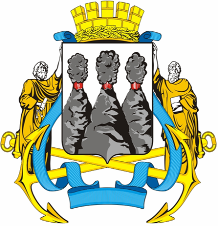 ГОРОДСКАЯ ДУМАПЕТРОПАВЛОВСК-КАМЧАТСКОГО ГОРОДСКОГО ОКРУГАот        №      -рсессияг.Петропавловск-КамчатскийО делегировании депутата Городской Думы Петропавловск-Камчатского городского округа в состав Наблюдательного совета общества с ограниченной ответственностью «Управление жилищно-коммунального хозяйства г. Петропавловска-Камчатского»Глава Петропавловск-Камчатского городского округа, исполняющий полномочия председателя Городской ДумыК.Г. Слыщенко                        